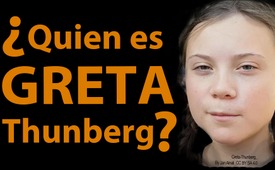 ¿Quién es Greta Thunberg?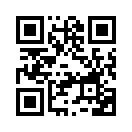 El 20/08/2018 Greta Thunberg apareció en público por primera vez en Estocolmo. Desde entonces se ha convertido en un símbolo de la protección del clima para muchos jóvenes. Pero, ¿quién es esta chica y cómo se hizo tan popular en tan poco tiempo?Hace hoy un año que Greta Thunberg saltó a los medios de comunicación por primera vez en Estocolmo. Desde entonces se ha convertido para muchos jóvenes en un símbolo de la defensa frente al cambio climático. Pero, ¿quién es esta joven? ¿Cómo ha podido hacerse tan famosa en tan poco tiempo y atraer tanta atención? En relación a esto, vean ustedes dos emisiones de archivo que nos arrojan luz sobre Greta y sus raíces. En agosto del año pasado Greta Thunberg comenzó a manifestarse cada viernes ante la puerta del parlamento sueco en Estocolmo. En un mínimo espacio de tiempo Greta –y también por su discurso en la Conferencia sobre el Clima de las Naciones Unidas en Katowice (Polonia) en diciembre de 2018- se ha convertido en una brillante heroína para un sin número de adolescentes, y hace poco ha sido nominada para el Premio Nobel. Con declaraciones como: “No quiero vuestra esperanza. Quiero que entréis en pánico, que sintáis el miedo que yo siento cada día”, la joven sueca ha abierto un debate muy emotivo en medio mundo. ¿Cómo puede ser que Greta Thunberg se haya convertido en una de las activistas más importantes de nuestro tiempo contra el cambio climático? La revista suiza “Weltwoche” tiene para ello una posible respuesta. Dicha revista publica en el cuarto número de este año un artículo con el título “Construimos un icono climático”.
He aquí algunos extractos de este artículo: “Greta Thunberg se hizo famosa cuando comenzó una “huelga escolar por el clima” frente a la sede gubernamental sueca durante el último mes de agosto. La foto de una joven pálida sentada en el suelo y con una pancarta escrita a mano dio la vuelta al mundo en poco tiempo. En pocos meses Greta Thunberg se ha dado a conocer como la chica de la pancarta de la protección medioambiental. Ha originado un movimiento juvenil mundial que convoca a la huelga escolar frente al cambio climático. Sin embargo, es poco conocido que este movimiento es el resultado de una campaña de marketing bien orquestada. Detrás están, junto a las organizaciones para la protección climática “We don’t have time”, en español “No nos queda tiempo”, activistas de Extinction Rebellion [Rebelión contra la extinción], un movimiento internacional y radical para la protección del medio ambiente. No debería dirigirse una mirada crítica sobre Greta, sino sobre el poder que está detrás de ella. ¿Realmente puede aceptarse que se utilice a una adolescente (que padece el síndrome de Asperger, una variante de autismo) para tirar del carro de recaudar fondos y de difundir el mensaje de la izquierda? […] En la mayoría de los medios de comunicación se celebra a “Greta del Clima” como una experta de la protección climática; sin embargo, investigaciones de medios críticos han demostrado que su éxito se debe en gran medida al experto en marketing sueco Ingmar Rentzhog, quien dispone de buenos contactos en numerosas organizaciones de propaganda.
[…] A finales de diciembre la revista sueca Samhällsnytt reveló que en la conferencia de la ONU para el cambio climático de Katowice Greta pronunció su discurso ante sillas vacías, mientras que la TV sueca lo presentó como si hubiera hablado ante un gran número de políticos entusiasmados que la aplaudían. La madre de Greta, Malena Ernmann, una soprano famosa, confirmó posteriormente en Facebook que el activista por el medio ambiente Bo Thorén había reclutado a su hija. Thorén forma parte de la dirección de la Liga por el medio ambiente Fossilfritt Dalsland y es un prestigioso representante del movimiento internacional para el medio ambiente Extinction Rebellion, activo en Suecia desde el pasado otoño. Este movimiento pretende forzar una política medioambiental mediante acciones directas y la desobediencia civil. […] “Un análisis del trasfondo muestra sobre todo que, en el caso de Greta Thunberg, de ninguna manera se trata de la “simple colegiala de aquí al lado”, tal como se presenta en los medios. Más bien se alegran los thunbergs-activistas de la izquierda y de los verdes bien conocidos en Suecia. Greta está representada por su padre, Svante Thunberg, un actor sueco, productor, autor y empresario. También el abuelo de Greta fue un actor y actor de doblaje famoso. Svante Thunberg es también el representante de su esposa, Malena Ernman, una cantante de ópera no desconocida en Suecia, que anteriormente tuvo una carrera como artista pop y en 2009 esperó saltar a la fama internacional participando en el “Festival Europeo de la Canción”, cosa que consiguió luego como la “madre de Greta”. Además es interesante que, en el caso de la madre de Greta, se trata de una fanática activista por el clima que además actúa activamente a favor de los inmigrantes y asilados. Un antepasado de la presunta “simple colegiala” Greta Thunberg es el premio nobel sueco Svante Arrhenius, quien consiguió el Premio Nobel de Química en 1903. Arrhenius es considerado cofundador de la fundación Nobel y como director tuvo una influencia determinante en la adjudicación del Premio. Además, ya en 1896 Arrhenius trabajaba en una teoría para explicar la glaciación y la influencia del CO2 en un calentamiento global, con lo que parece cerrarse el círculo del miedo de Greta Thunberg ante el cambio climático y su nominación para el Premio Nobel de la Paz. Greta se ha convertido en una buena fuente de dinero incluso para sus padres: la evolución de las acciones de las dos sociedades, “Ernman Produktion AB” y “Northern Grace AB”, de las que el padre de Greta es director general, se han disparado hacia arriba de forma interesante a partir de las actividades de Greta. Lo que también va muy bien es el libro de la madre de Greta “Scener ur hjartat” [Escenas del corazón], que fue presentado exactamente cuatro días después de que Greta empezara la huelga por el clima. Este libro, que entretanto ha llegado a ser superventas, describe a Greta y sus actividades. Allí también se cuenta que Greta –como también su hermana- padece el síndrome de Asperger, una forma ligera de autismo. Los pacientes de Asperger sufren un trastorno del desarrollo y son propensos a ver las cosas solo en blanco o negro, sin zonas grises. Por tanto, no es extraño que Greta actúe impulsada por el miedo y el pánico, cosa que puede llevar a los adolescentes a entrar en acción, aunque el pánico no es un buen consejero. Greta ha sido como creada para representar un papel determinado y es casi público y notorio que Greta está siendo instrumentalizada para impulsar o imponer la protección del clima. A la vista de todo este trasfondo, ¿quién podría todavía creer que esta pequeña y desconocida colegiala haya llegado a conseguir semejante fama por sí misma y por casualidad?de --Fuentes:https://www.theeuropean.de/vera-lengsfeld/15466-die-medienikone-der-klimaideologen

http://www.spiegel.de/lebenundlernen/schule/greta-thunberg-in-hamburg-greta-sind-viele-a-1255864.html

https://www.unzensuriert.at/content/0029236-wie-greta-thunberg-fuer-klima-panikmacherei-missbraucht-wird/

https://www.unzensuriert.at/content/0029134-vater-als-manager-gute-geschaefte-rund-um-16-jaehrige-umweltschutz-aktivistin-greta/

https://www.deutschland-kurier.org/21168-2/

https://www.tichyseinblick.de/meinungen/das-leben-der-greta/

https://www.tichyseinblick.de/daili-es-sentials/greta-thunberg-ikone-der-klimareligioesen-und-opfer-ihrer-eltern/

https://www.watson.de/international/klima/310197703-sie-ist-15-und-spricht-klartext-in-sachen-klimawandel-wer-ist-greta-thunberg

https://www.epochtimes.de/politik/europa/ard-twittert-1-mio-euro-fuer-greta-thunberg-mission-eingesammelt-eltern-wussten-nichts-a2791870.html

https://www.freiewelt.net/nachricht/greta-thunberg-die-nicht-ganz-freiwillige-umweltaktivistin-10077015/

https://de.wikipedia.org/wiki/Greta_Thunberg

https://www.bluewin.ch/de/leben/fit-gesund/interview-greta-thunberg-und-das-asperger-syndrom-211655.html

https://www.theeuropean.de/clemens-schneider/15345-das-prinzip-panik

https://www.weltwoche.ch/ausgaben/2019-4/artikel/wir-basteln-uns-eine-klima-ikone-die-weltwoche-ausgabe-4-2019.html

Basler Zeitung, Druckausgabe vom 26. Januar 2019, S. 22 https://bazonline.ch/news/standard/jetzt-spricht-greta-thunberg-am-wef/story/16869308

https://alexandrabader.wordpress.com/2019/01/28/prima-klima-mit-greta/

https://extinctionrebellion.de/

https://www.eike-klima-energie.eu/2019/01/21/schweden-kinder-als-klima-experten/

https://de.wikipedia.org/wiki/Weltwirtschaftsforum

https://www.watson.ch/!841492671

https://www.bfs.admin.ch/bfs/de/home/statistiken/raum-umwelt/umweltindikatoren/alle-indikatoren/emissionen-und-abfaelle/treibhausgasemissionen.html

https://www.mdr.de/mediathek/infothek/audio-1142590.htmlEsto también podría interesarle:---Kla.TV – Las otras noticias ... libre – independiente – no censurada ...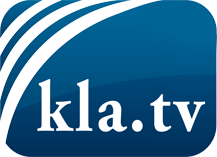 lo que los medios de comunicación no deberían omitir ...poco escuchado – del pueblo para el pueblo ...cada viernes emisiones a las 19:45 horas en www.kla.tv/es¡Vale la pena seguir adelante!Para obtener una suscripción gratuita con noticias mensuales
por correo electrónico, suscríbase a: www.kla.tv/abo-esAviso de seguridad:Lamentablemente, las voces discrepantes siguen siendo censuradas y reprimidas. Mientras no informemos según los intereses e ideologías de la prensa del sistema, debemos esperar siempre que se busquen pretextos para bloquear o perjudicar a Kla.TV.Por lo tanto, ¡conéctese hoy con independencia de Internet!
Haga clic aquí: www.kla.tv/vernetzung&lang=esLicencia:    Licencia Creative Commons con atribución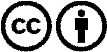 ¡Se desea la distribución y reprocesamiento con atribución! Sin embargo, el material no puede presentarse fuera de contexto.
Con las instituciones financiadas con dinero público está prohibido el uso sin consulta.Las infracciones pueden ser perseguidas.